PROGRAM UTROŠKA SREDSTAVABUDŽETA BOSANSKO-PODRINJSKOG KANTONA GORAŽDE ZA 2015. GODINUApril 2015,godinePODACI O PROGRAMUNaziv programa:                       Program podrške razvoju neprofitnih organizacija  Bosansko -                                                               podrinjskog   Kantona GoraždeBudžetski korisnik:                   Ministarstvo za privredu Budžetski razdjel:			17Ekonomski kod:			           614 300 Analitički kod				TEK 001Budžetska linija:		             Tekući transferi neprofitnim organizacijama Period realizacije programa: 		01.01.2015 - 31.12.2015. Ukupna vrijednost programa:  		15.000 KMOdgovorna osoba: 			mr.sci Esed RadeljašPozicija odgovorne osobe:		MinistarKontakt osoba za program:		Ismet  OmeragićKontakt telefon:				+387-38-228-640 Kontakt e-mail:			            jedinicazarazvoj@bpkg.gov.ba	Datum usvajanja programa: 	________________2015.godineSaglasnost:                                      Saglasnost na ovaj program dala je Vlada Bosansko-                                                         podrinjskog kantona Goražde svojom Odlukom,                                                          broj:_________Objavljivanje :                                    Program je objavljen u Službenim novinama Bosansko-                                                          podrinjskog kantona Goražde, broj:______Internet:				            www.mp.bpkg.gov.baU skladu sa članom  45., Zakona o izvršenju Budžeta Bosansko-podrinjskog kantona Goražde za 2015.godinu (''Službene novine Bosansko-podrinjskog kantona Goražde“, broj: 2/15), Zakona o budžetima Federacije BiH (“Službene novine Federacije BiH“, br.19/06), Ministarstvo za privredu Bosansko-podrinjskog kantona Goražde utvrđuje:P R O G R A M   U T R O Š K Asredstava Budžeta za 2015. godinusa ekonomskog koda 614 300 – Tekući transferi neprofitnim organizacijamaTAČKA 1.NAZIV PROGRAMANaziv Programa utroška sredstava Budžeta Bosansko-podrinjskog kantona Goražde sa ekonomskog koda 614300 – Tekući transferi neprofitnim organizacijamaPROGRAM PODRŠKE RAZVOJU NEPROFITNIH ORGANIZACIJA BOSANSKO - PODRINJSKOG KANTONA GORAŽDETAČKA 2.NADLEŽNOSTI MINISTARSTVA ZA PRIVREDUNa osnovu Zakona  o kantonalnim ministarstvima i drugim tijelima kantonalne uprave Bosansko-podrinjskog kantona Goražde (Službene novine Bosansko – podrinjskog kantona Goražde broj: 05/03) nadležnosti Ministarstva privrede su predlaganje i provođenje politike u oblasti industrije, poduzimanje mjera za unaprijeđenje proizvodnje, upravljanje prirodnim bogatstvima, razvoj poljoprivrede, upravljanje poljoprivrednim zemljištem, uzgoj, zaštita i unaprijeđenje šuma, šumske komunikacije i eksploatacija šuma, industrijske vode, vodoprivredne aktivnosti, korištenje voda u energetske i rekreacijske svrhe, upotreba i zaštita voda, ulaganja u privredna preduzeća, promet roba i usluga, učešće u kreiranju politike uvoza i izvoza, kontrola cijena proizvoda i usluga, zaključivanje ekonomskih sporazuma, kreiranje i implementaciju politike kantonalnog turizma, razvoj turističkih resursa, razvoj rekreativnih, rehabilitacijskih i drugih centara, promocija turizma, ugostiteljsto, poduzetništvo, provođenje politke razvoja komunikacija i transportne infrastrukture, razvoj javnog prometa, izgradnja, obnova i održavanje saobraćajnica od značaja za kanton, modernizacija cestovnog prometa i osiguranje komunikacijskih veza na području Bosansko-podrinjskog kantona Goražde.TAČKA 3.OPIS PROGRAMAProgram utroška sredstava  je provedbeni akt Ministarstva za privredu koji osigurava da se planirana sredstva budžeta Bosansko-podrinjskog kantona Goražde koriste na transparentan, specifičan, mjerljiv način u vremenski određenom periodu sa namjerom/svrhom da se podstakne ekonomski razvoj, razvoj strateških ekonomskih djelatnosti, unaprijeđenje izvoza i zapošljavanje na način koji doprinosi povećanju nivoa životnog standarda i zaposlenosti na području Bosansko-podrinjskog kantona Goražde kao i jačanje kapaciteta Udruženja poslodavaca , Privredne komore i Obrtničke komore na području  Bosansko-podrinjskog kantona Goražde.Pružanje podrške obezbjedit će se davanjem pojedinačne državne pomoći  s ciljem podrške u radu, poboljšanju uslova za rad Udruženja poslodavaca, Privredne i Obrtničke komore sa područja  Bosansko-podrinjskog kantona Goražde.Davanje državne pomoći obezbjedit će se kroz sufinansiranje, zahtjeva na način kako je to propisano ovim programom i projektima za određene namjenske aktivnosti.Program utroška sredstava sa ekonomskog koda 614300–Tekući transferi neprofitnim organizacijama budžeta Ministarstva za privredu Bosansko-podrinjskog kantona Goražde za 2015. godinu (u daljem tekstu program), definiše bitne elemente za dobijanje saglasnosti za program od strane Vlade Bosansko-podrinjskog kantona Goražde, kao što su opšti  ciljevi programa, kriteriji za raspodjelu sredstava, potrebna sredstva, korisnici sredstava, procjena rezultata, te procjena nepredviđenih rashoda i izdataka. TAČKA 4.POČETAK I VRIJEME IMPLEMENTACIJE PROGRAMAProgram podrške razvoju neprofitnih organizacija na području  Bosansko-podrinjskog kantona Goražde je višegodišnji program koji se provodi u periodu od 2011. do 2015. godine. Implementacija programa za 2015. godinu počinje dobivanjem saglasnosti od strane Vlade Bosansko podrinjskog kantona Goražde i trajaće do 31.12.2015. godine. Krajnji rok za dostavljanje zahtjeva za korištenje sredstava ističe 04. Decembra  2015. godine u 16:00 sati. TAČKA 5.   STANJE U OBLASTI NEPROFITNIH ORGANIZACIJA Program je usmjeren na podršci neprofitnim organizacijama u oblasti privrede koje su osnovane posebnim zakonima i koje okupljaju privrednike i poduzetnike sa područja Bosansko-podrinjskog kantona Goražde. TAČKA  6.KLJUČNE KOREKCIJE PROGRAMA U 2015. GODINI (6.1)(Ključne korekcije programa za 2015. godinu)Kako bi se poboljšao proces planiranja, organizacije, implementacije, monitoringa i evaluacije programa, primjenjuje se propisana metodologija Ministarstva  za privredu Bosansko-podrinjskog kantona Goražde. Ova metodologija propisuje postupanje komisije u slučaju prijedloga, primjedbi, sugestija i prigovora potencijalnih korisnika u toku planiranja i implementacije programa.Kao i u prošloj godini, Udruženje  poslodavaca, u svom programu i  zahtjevu će izdvojiti novčana sredstva za pomoć u funkcionisanju Ekonomsko socijalnog vijeća Bosansko-podrinjskog kantona Goražde, pošto isto nema vlastiti prostor niti ostale parametre za normalno funkcionisanje.U ranijim godinama nije bila uključena u dodjeli sredstava Obrtnička komora Bosansko-podrinjskog kantona Goražde, te kao jedna od ključnih korekcija Programa za 2015.godinu je da je i ovo krovno udruženje obrtnika sa prostora BPK-a Goražde bude uključeno za dodjelu planiranih sredstava po ovom Programu utroška sredstava.Poboljšana je metodologija apliciranja i ocjenjivanja kako bi se unaprijedio kvantitativni pristup u procesu rangiranja i selekcije i poboljšala troškovna efikasnost u ostvarivanju planiranih rezultata.                                                                    TAČKA 7.OPŠTI  I POSEBNI CILJEVI  PROGRAMA  (7.1)(Osnovni cilj)Opšti cilj programa je pružanje podrške i jačanju kapaciteta udruženja-neprofitnih organizacija u pružanju podrške privrednim subjektima,obrtnicima i poduzetnicima u obezbjeđenju tripartitnom dijalogu između vlade, sindikata i poslodavaca, na području Bosansko-podrinjskog kantona Goražde. (7.2)(Posebni ciljevi)Program ne sadrži posebne ciljeve.TAČKA  8.POTREBNA SREDSTVA ZA PROVOĐENJE PROGRAMA(8.1)(Visina sredstava za provođenje programa)  Potrebna sredstva za provođenje Programa definisana su Budžetom Ministarstva za privredu Bosansko-podrinjskog kantona („Službene novine Bosansko-podrinjskog kantona Goražde“, broj: 2/15), na ekonomskom kodu 614 300– Tekući transferi neprofitnim organizacijama u iznosu od 15.000 KM.TAČKA 9.KRITERIJI ZA RASPODJELU SREDSTAVA(9.1)(Način raspodjele sredstava)	Raspodjela sredstava vrši se dodjelom državne pomoći neprofitnim organizacija koja može biti dodjeljena jednom ili više puta u skladu sa odredbama ovog programa.	Raspodjela sredstava vršiće se na osnovu odobrenih zahtjeva u skladu sa odredbama ovog programa. Konačne Odluke o dodjeli državne pomoći korisniku ili korisnicima sredstava iz ovog programa donosi Vlada Bosansko-podrinjskog kantona Goražde. Nakon privatanja prijedloga Odluke o odobravanju zahtjeva za isplatom sredstava od strane Vlade Bosansko-podrinjskog kantona Goražde, zahtjev je odobren i Ministarstvo dostavlja zahtjev za plaćanje Ministarstvu finansija. Prije dostavljanja zahtjeva Ministarstvu za finansije, Ministar za privredu zaključuje Ugovor o korištenju  sredstava sa predstavnicima neprofitnih organizacija. (9.2)(Kriteriji za raspodjelu)Sredstva iz budžeta kantona će se dodjeljivati korisnicima srazmjerno njihovom doprinosu ostvarivanju opštih ciljeva i očekivanih rezultata programa. Za ocjenjivanje doprinosa ostvarivanja ciljeva programa primjenjivat će se eliminatorni kriterij  za rangiranje aplikacija, a to je ispunjavanje općih uslova za učestvovanje u programu.Kriteriji po osnovu kojeg će se rangirati korisnici sredstava su:Rezultat procesa apliciranja, selekcije i evaluacije zahjeva(9.3)(Opšti uslovi za učestvovanje u programu)	U implementaciji programa primjenjivaće se restriktivne procedure koje omogućavaju ravnopravno učestvovanje u programu udruženjima koja kumulativno ispunjavaju slijedeće opšte uslove:da su registrovana shodno odredbama Zakona o  udruženjima i fondacijama, Zakona o privrednim komorama FbiH i Zakona o obrtu FBiH;da imaju registraciju na prostoru Bosansko-podrinjskog kantona Goražde,da obavljaju djelatnost na prostoru Bosansko-podrinjskog kantona Goražde, da se ne nalaze u procesu stečaja ili likvidacije ili blokade računa,da nemaju neizmirenih obaveza za poreze i doprinose, osim obaveza za koje su obuhvaćene ugovorom o reprogramiranju obaveza,da su registrovana minimalno 2 godine od dana podnošenja aplikacije za učestvovanje u programu.TAČKA  10.PROCEDURE APLICIRANJA, SELEKCIJE I EVALUACIJE PROJEKATA I ZAHTJEVA ZA SREDSTVIMA(10.1) (Aplikanti)Lica  koja  ispunjavaju opšte uslove za učestvovanje u programu i koja u formi propisanoj od strane Ministarstva za privredu Bosansko-podrinjskog kantona Goražde dostave zahtjev za sredstvima imaju  status  aplikanta.  (10.2)(Podnošenje  projekata i zahtjeva  za  sredstvima)	Zahtjev za sredstvima aplikant podnosi u propisanoj aplikacionoj formi za zahtjeve tek  nakon  prihvatanja  Izvještaja  o  utrošku  sredstava  po  odobrenom  zahtjevu ukoliko su dobijali sredstva za prethodne godine. U  slučaju  odbijanja  zahtjeva  u  procesu  evaluacije, aplikant  može  podnijeti  novi  zahtjev  tek  nakon  isteka 30  dana  od  dana  prijema  obavještenja  o  odbijanju  zahtjeva.	Aplikant  može  dostaviti  zahtjeve  za  sredstvima  od  dana  objavljivanja  ovog  programa  u službenim novinama  do  04. decembra 2015. godine.(10.3)(Obavezni  sadržaj  zahtjeva) 	U podnešenom zahtjevu aplikant  je  dužan navesti:osnovne podatke o aplikantu,opis usklađenosti  zahtjeva  sa  opštim  ciljem programa,razlog  zbog  kojeg se zahtjevom  traži  odobravanje  sredstava sa finansijskim opisom i mjerama poduzetim prije podnošenja zahtjeva,pregled  planiranih aktivnosti,  očekivani rezultat koji se planira ostvariti,iznos  traženih sredstava iz programa i iznos  sredstava  koji  bi  se  obezbijedio  iz  drugih  izvora.(10.4)(Finansiranje  zahtjeva  za  sredstvima)	Iznos sredstava koji može biti zatražen je od 3.000 do 7.000 KM za sufinansiranje održivosti,opstojnosti i aktivnosti koje će provoditi tokom perioda trajanja programa.Zahtjevi u kojima je planirani grant veći od utvrđene visine će u fazi administrativne provjere biti  automatski  odbijeni  kao  neprihvatljivi  za  finansiranje. Vlastita  sredstva  aplikanta su poželjna, ali nisu  obavezujuća. U  toku  godine  aplikant  može  podnijeti  samo  jedan  zahtjev  za  sredstvima.Prilikom podnošenja zahtjeva za sredstima aplikanti su dužni da vode računa o kriterijima za podsticaje koji su navedeni u programu. Svaka aplikacija koja nije u skladu sa ovim kriterijima, uslovima i ograničenjima će biti odbačena u administrativnoj provjeri.Zahtjevi za sredstvima izvan roka u kojima je tražen iznos sredstava veći od maksimalne vrijednosti predviđene programom u kojima nisu dostavljeni dokazi o ispunjavanju opštih uslova za ostvarivanje podsticaja će biti  automatski  odbijeni  kao  neprihvatljivi  za  finansiranje.(10.5)(Otvaranje  aplikacija i administrativna  provjera)	Aplikacije  za  zahtjeve  za  sredstvima  se otvaraju  nakon  prijema  i  kao  takve  upućuju  u  proceduru  administrativne  provjere  i  ocjenjivanja.	Administrativna  provjera  se  provodi  u  cilju utvrđivanja  da li  neprofitne organizacije koje su dostavile  aplikaciju ispunjavaju  uslove  za dobijanje statusa aplikanta u skladu sa odredbama ovog programa. Administrativnu  provjeru provodi komisija Ministarstva za privredu Bosansko-podrinjskog kantona Goražde. Komisija provjerava  da li  je aplikacija  zadovoljila  slijedeće  uslove:da je aplikacija dostavljena u roku i na način predviđen programom,da su dostavljeni svi prilozi na način predviđen programom,da  aplikant ispunjava opšte uslove za učestvovanje u programu,da  je  aplikacija potpuna  i ispravno  popunjena u skladu sa propisanom formom, da je aplikacija usklađena sa svrhom programa, opštim ciljem programa, da je predloženo finansiranje u skladu sa odredbama o finansiranju, da su ispunjeni uslovi i kriteriji za ostvarivanje podsticaja.Ukoliko su ovi uslovi ispunjenji, komisija će aplikaciju evaluirati u skladu sa odredbama programa. Komisija može zatražiti od aplikanta dostavljanje dodatne dokumentacije ukoliko je očigledno da je dokument izostavljen zbog slučajne tehničke greške, a što se može indirektno utvrditi na osnovu preostale dostavljene dokumentacije. Komisija može zatražiti dopunu dokumentacije za maksimalno dva dokaza o ispunjavanju opštih uslova koji su propisani programom. U suprotnom, aplikacija će i bez evaluacije biti odbijena iz administrativnih razloga. Aplikacije pisane rukom će biti automatski odbijene.Prijave za podsticaje koje su dostavljene nakon što je Ministarstvo za privredu Bosansko-podrinjskog kantona Goražde obavijestilo potencijalne aplikante o ispunjavanju podsticajnih kvota će u administrativnoj provjeri biti odbijene. Nakon provedene administrativne procedure, Ministarstvo za privredu Bosansko-podrinjskog kantona Goražde će obavijestiti sve aplikante o rezultatima administrativne provjere. (10.6)(Evaluacija dostavljenih zahtjeva za sredstvima)Komisija provodi evaluaciju zahtjeva nakon provedene administrativne provjere.Za provođenje procesa evaluacije zahtjeva, Ministarstvo za privredu Bosansko-podrinjskog kantona Goražde formira komisiju u sastavu:Hodović Emir Omeragić IsmetHadžiomerović Melida. Imenovana Komisija u ovom sastavu će vršiti kontolu utroška sredstava i ugovornih obaveza. U evaluaciji zahtjeva komisija primjenjuje tri grupe indikatora i to:RelevantnostOdrživostBudžet i troškovna efikasnost.Prije evaluacije zahtjeva za ostvarivanje podsticaja, komisija provjerava da li zahtjev za podsticajima ispunjava prioritete, koji se primjenjuju u evaluacijskim kriterijima. (10.7)(Ocjenjivanje aplikacija)Evaluacija aplikacija se provodi na osnovu skale za evaluaciju. Evaluacijski kriteriji su podjeljeni u okviru grupa i podgrupa. Za svaku podgrupu komisija daje ocjenu između 1 i 5 prema slijedećim kategorijama procjena: 1 - veoma slabo; 2 - slabo; 3 - adekvatno; 4 - dobro; 5 - veoma dobro.Svaka ocjena se množi sa koeficijentom koji je za svaki indikator predviđen u evaluacijskoj skali. Maksimalan broj bodova za zahtjev za sredstvima 80.Zahtjevi za srtedstvima koji imaju manje od 50 bodova, se odbacuju u prvom krugu selekcije. Ukoliko je ukupan rezultat u poglavlju relevantnost manji od 15 aplikacija se odbija, bez obzira na dobiven ukupan maksimalan broj bodova. Ukoliko je ukupan rezultat u poglavlju budžet i troškovna efikasnost manji od 15 aplikacija se odbija, bez obzira na dobiven ukupan maksimalan broj bodova.Komisija će procjenjivati vrijednost indikatora. Svi članovi komisije dodjeluju ocjene, a ukupan broj bodova se dobija kada se ocjene dobivene od svih članova komisije podjeli sa brojem članova komisije.(10.8)(Skala za evaluaciju) (10.9)(Procedure odobravanja zahtjeva za sredstvima)Aplikacije podnešene u formi zahtjeva koje su u procesu evaluacije dobile više od 50 bodova komisija rangira po broju osvojenih bodova.Nakon provedenog rangiranja, komisija predlaže odobravanje zahtjeva u punom ili umanjenom iznosu u zavisnosti od rezultata procesa evaluacije. U toku provođenja procedura odobravanja zahtjeva komisija vodi računa o prethodno odobrenim zahtjevima.Zahtjevi za sredstvima koji imaju više od 50 bodova, ali za čije finansiranje nema raspoloživih sredstava stavljaju se na listu čekanja u slučaju obezbjeđenja dodatnih sredstava za program ili donošenja Odluke o preraspodjeli sredstava u skladu sa odredbama programa. U suprotnom zahtjev za sredstvima se odbija.Sve odobrene zahtjeve Ministarstvo za privredu Bosansko-podrinjskog kantona Goražde  predlaže  Vladi Bosansko-podrinjskog kantona Goražde da u skladu sa Zakonom o izvršenju Budžeta, donese Odluku o odobravanju sredstava iz budžeta Bosansko-podrinjskog kantona – ekonomski kod 614 300 – Tekući transferi neprofitnim organizacijama.Nakon prihvatanja prijedloga Odluke o odobravanju zahtjeva za isplatom sredstava od strane Vlade Bosansko-podrinjskog kantona Goražde, zahtjev je odobren i  Ministarstvo za privredu Bosansko-podrinjskog kantona Goražde dostavlja zahtjev za plaćanje Ministarstvu za finansije Bosansko-podrinjskog kantona Goražde.Konačnu Odluku o prijedlogu rang liste za dodjelu grant sredstava donosi Ministar za privredu Bosansko-podrinjskog kantona Goražde, a Odluku o dodjeli grant sredstava  donosi Vlada Bosansko-podrinjskog kantona Goražde.TAČKA  11.NAZIV KORISNIKA SREDSTAVA (11.1) (Korisnici  sredstava)Korisnici  sredstava  su  lica koja ispunjavaju opšte uslove programa i koji  su  uspješno  završili  proces  apliciranja, selekcije i  evaluacije i koji su uspješno rangirani za  korištenje  sredstava  iz  ovog  programa.(11.2)(Registar korisnika)Ministarstvo za privredu Bosansko-podrinjskog kantona Goražde vodi registar korisnika u kojem se nalaze svi relevantni podaci o datoj državnoj pomoći u okviru ovog programa za period od pet godina od godine dobijanja državne pomoći. TAČKA  12.PROCJENA REZULTATA (12.1)		 (Pregled očekivanih rezultata podrške)Realizacijom programa očekuje se ostvarivanje konkretnih rezultata od strane aplikanata kojima su odobrena sredstva.              U  cilju  osiguranja  procjene  rezultata  programa,  odabrani  korisnici  koji su dobili podršku, dužni su, nakon  utroška  odobrenih  sredstava,  dostaviti  Ministarstvu  za  privredu  Bosansko-podrinjskog kantona Goražde Izvještaj o  provedenim  aktivnostima  koja  su  odobrena  za  finansiranje  iz  programa. Forma  i  sadržaj  Izvještaja  o  utrošku  sredstava  će  biti  dostavljena  svim  korisnicima  sredstava.  (12.3)(Monitoring implementacije programa)Monitoring se provodi sa ciljem utvrđivanja da li se implementacija podržanih aktivnosti provodi u skladu sa Odlukom o dodjeli sredstava  i u skladu sa odredbama ovog programa. U  cilju  osiguranja  procjene  rezultata  odabrani  korisnici  su  dužni nakon  utroška  odobrenih  sredstava  dostaviti  Ministarstvu  za  privredu Bosansko-podrinjskog kantona Goražde izvještaj o  provedenim  aktivnostima  koja  su  odobrena  za  finansiranje  iz  programa.   Nadzor realizacije programa vrši Ministarstvo za privredu Bosansko-podrinjskog kantona Goražde.U slučaju da rezultati monitoringa ukažu na značajan zaostatak u ispunjavanju ugovorenih obaveza, Ministarstvo za privredu Bosansko-podrinjskog kantona Goražde predlaže Vladi Bosansko-podrinjskog kantona Goražde donošenje Odluke o povratu dodjeljenje državne pomoći ili preusmjeravanje u skladu sa odredbama programa.  TAČKA 13.POTREBAN BROJ RADNIKA ZA PROVOĐENJE PROGRAMAZa provođenje programa su nadležni zaposleni u Ministarstvu za privredu  Bosansko-podrinjskog kantona Goražde i program ne zahtjeva angažovanje dodatnih radnika na provođenju programa.Broj: 04-14-_______/15						                   M I N I S T A RGoražde, _________.2015.godine					mr.sci Esed RadeljašSaglasnost na ovaj Program dala je Vlada  Bosansko-podrinjskog kantona Goražde, Odlukom broj: ______________/15, dana _________. 2015. godine.Bosna i Hercegovina                      Federacija Bosne i HercegovineBosansko–podrinjski kanton GoraždeMINISTARSTVO ZA PRIVREDU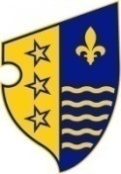 Бocнa и ХepцeгoвинaФeдeрaциja Бocнe и ХepцeгoвинeБocaнcкo-пoдрињcки кaнтoн ГораждеΜИНИСТАРСТВО ЗА ПРИВРЕДУGodina:2015Budžetski korisnikMinistarstvo za privreduEkonomski kod:                 614 300Naziv ekonomskog koda:	Tekući transferi neprofitnim organizacijamaINDIKATOR                   SKALA                   SKALAINDIKATORZahtjevi1.  Finansijski i operativni kapaciteti aplikanta1.1. Procjenjeni nivo iskustva aplikanta u upravljanju projektom?- Procjenjeni nivo tehničkog i stručnog znanja i iskustva neophodnog za implementaciju projekata?2. Relevantnost25Koliko je aplikacija relevantna za svrhu, opšti i posebne ciljeve programa?5Koliko je aplikacija relevantna za prioritetne aktivnosti u okviru svakog specifičnog cilja?102.3. Koliko je aplikacija relevantna za očekivane rezultate programa?103. MetodologijaDa li su aktivnosti u prijedlogu projekta odgovarajuće i konzistentne sa ciljevima i očekivanim rezultatima projekta?-Koliko je koherentan dizajn projekta, konkretna analiza problema, da li su predložene aktivnosti odgovarajuće za rješavanje prezentiranog problema, te da li su na zadovoljavajući način planirani raspoloživi resursi aplikanta, a koji mogu doprinijeti rješavanju problema?-4. Održivost25Da li će mjere podrške programa značajnije doprinijeti rješavanju problema koji je naveden u prijedlogu projekta ili zahtjevu?5Da li predložene aktivnosti mogu imati pozitivne multiplikativne efekte na sektor u kojem aplikant posluje, odnosno na prerađivački sektor Bosansko-podrinjskog kantona Goražde?10Da li su očekivani rezultati aktivnosti za koje se traži finansiranje održivi u finansijskom smislu i da li će se ostvarivati i nakon prestanka finansiranja iz programa, u periodu od minimalno tri godine?105.  Budžet  i troškovna efikasnost30Da li je odnos između planiranih troškova i očekivanih rezultata zadovoljavajući?10Da li je visina predloženih troškova adekvatna za implementaciju planiranih aktivnosti?10 Da li su predloženi troškovi aktivnosti obrazloženi na način da dokazuju da će sredstva programa biti iskorištena na efikasan i ekonomičan način?10MAKSIMALAN BROJ BODOVA80